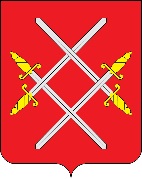 АДМИНИСТРАЦИЯ РУЗСКОГО ГОРОДСКОГО ОКРУГАМОСКОВСКОЙ ОБЛАСТИПОСТАНОВЛЕНИЕот ____________  № _____________АДО внесении изменений в «Порядок предоставления из бюджета Рузского городского округа Московской области юридическим лицам (за исключением государственных и муниципальных учреждений), индивидуальным предпринимателям, осуществляющим управление многоквартирными домами, расположенными на территории Рузского городского округа Московской области, субсидий на возмещение части затрат, связанных с выполненным ремонтом подъездов многоквартирных домов на территории Рузского городского округа» утвержденный  постановлением Администрации Рузского городского округа от 01.12.2022 № 5868 «Об утверждении Порядка предоставления из бюджета Рузского городского округа Московской области юридическим лицам (за исключением государственных и муниципальных учреждений), индивидуальным предпринимателям, осуществляющим управление многоквартирными домами, расположенными на территории Рузского городского округа Московской области, субсидий на возмещение части затрат, связанных с выполненным ремонтом подъездов многоквартирных домов на территории Рузского городского округа».В соответствии с Федеральным законом от 06.10.2003 № 131-ФЗ «Об общих принципах организации местного самоуправления в Российской Федерации», статьей 78 Бюджетного кодекса Российской Федерации, постановлением Правительства Российской Федерации от 18.09.2020 №1492 «Об общих требованиях к нормативным правовым актам, муниципальным правовым актам, регулирующим предоставление субсидий, в том числе грантов в форме субсидий, юридическим лицам, индивидуальным предпринимателям, а также физическим лицам – производителям товаров, работ, услуг, и о признании утратившим силу некоторых актов Правительства Российской Федерации и отдельных положений некоторых актов Правительства Российской Федерации», постановлением Правительства Московской области от 17.10.2017 №864/38 «Об утверждении государственной программы Московской области «Формирование современной комфортной городской среды»,  муниципальной программой Рузского городского округа «Формирование современной комфортной городской среды», утвержденной постановлением Администрации Рузского городского округа от 31.10.2019 №5186, решением Совета депутатов Рузского городского округа Московской области от 15.12.2021 № 586/71 «О бюджете Рузского городского округа Московской области на 2022 год и плановый период 2023 и 2024 годов», руководствуясь Уставом Рузского городского округа Московской области, Администрация Рузского городского округа постановляет:Внести в «Порядок предоставления из бюджета Рузского городского округа Московской области юридическим лицам (за исключением государственных и муниципальных учреждений), индивидуальным предпринимателям, осуществляющим управление многоквартирными домами, расположенными на территории Рузского городского округа Московской области, субсидий на возмещение части затрат, связанных с выполненным ремонтом подъездов многоквартирных домов на территории Рузского городского округа» утвержденный  постановлением Администрации Рузского городского округа от 01.12.2022 № 5868 «Об утверждении Порядка предоставления из бюджета Рузского городского округа Московской области юридическим лицам (за исключением государственных и муниципальных учреждений), индивидуальным предпринимателям, осуществляющим управление многоквартирными домами, расположенными на территории Рузского городского округа Московской области, субсидий на возмещение части затрат, связанных с выполненным ремонтом подъездов многоквартирных домов на территории Рузского городского округа». следующие изменения: В подпункт е пункта 2.4 порядка слова «е) положительное заключение, содержащее сметную стоимость на реализацию указанных мероприятий выданное учреждением, уполномоченным проводить экспертизу сметной документации;» заменить на «е) наличие положительного заключения, по результатам проверки правильности составления сметной документации на выполнение работ по ремонту подъездов и (или) достоверности определения сметной стоимости работ;»;В Приложение № 2 к Порядку предоставления из бюджета Рузского городского округа Московской области юридическим лицам (за исключением государственных м муниципальных учреждений), индивидуальным предпринимателям, осуществляющим управление многоквартирными домами, расположенными на территории Рузского городского округа Московской области, субсидий на возмещение части затрат, связанных с выполненным ремонтом подъездов многоквартирных домов на территории Рузского городского округа в пункте 10 слова «Положительное заключение, содержащее сметную стоимость на реализации указанных мероприятий, выданное учреждением, уполномоченным проводить экспертизу сметной документации» заменить на «Наличие положительного заключения, по результатам проверки правильности составления сметной документации на выполнение работ по ремонту подъездов и (или) достоверности определения сметной стоимости работ».Настоящее постановление вступает в силу со дня его подписания.3. Настоящее постановление разместить на официальном сайте Рузского городского округа в сети «Интернет».4. Контроль за исполнением настоящего постановления возложить на Заместителя Главы Администрации Рузского городского округа Жарова М.П.Глава городского округа                                                                   Н.Н. Пархоменко